FIGURE 1 Full model including all patient-reported baseline variables. All continuous variables entered the propensity model together as a quadratic function. Reduced model including the variables: age, sex, level of education, working status, pain location, duration of pain, number of previous episodes, general health, depression, patients’ recovery expectations, and musculoskeletal comorbidity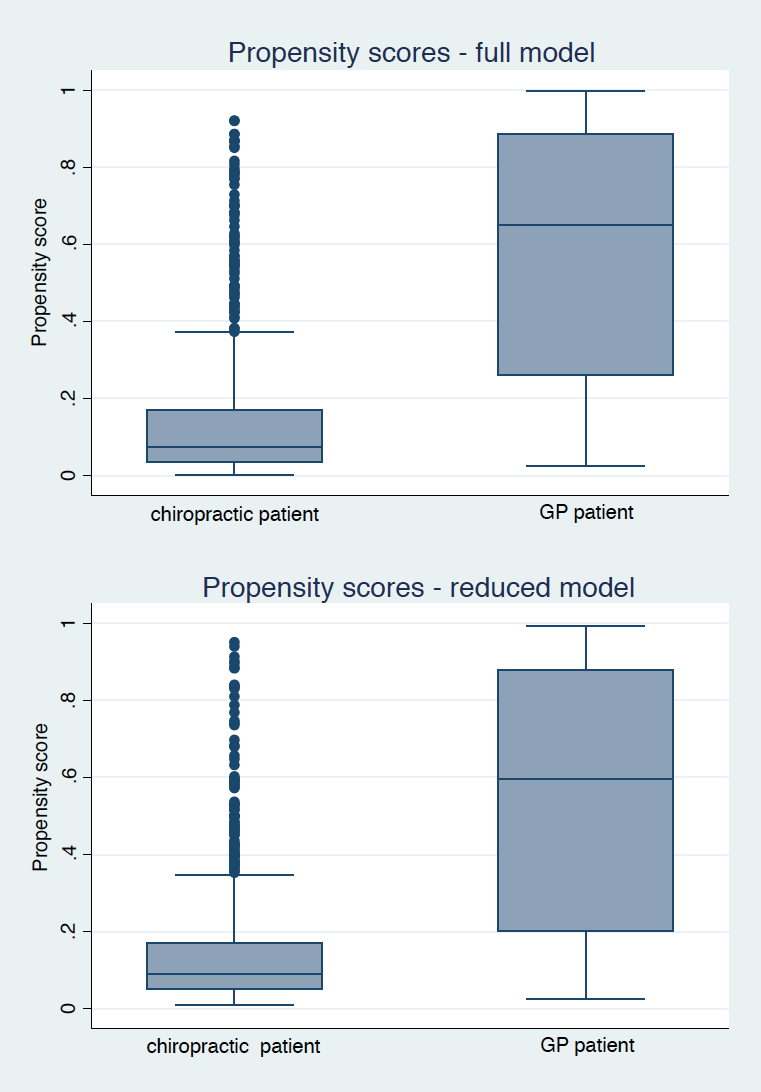 FIGURE 2 Propensity score in each subgroup based on the reduced model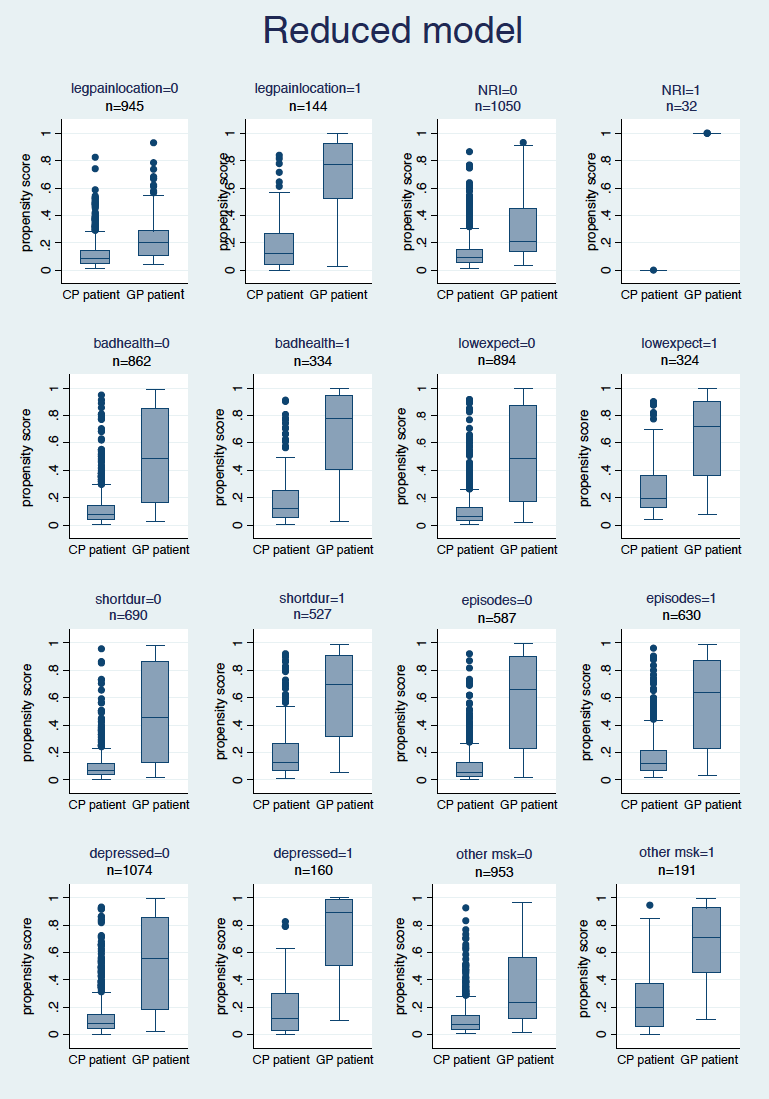 